Community Infrastructure Grant 
Reporting Form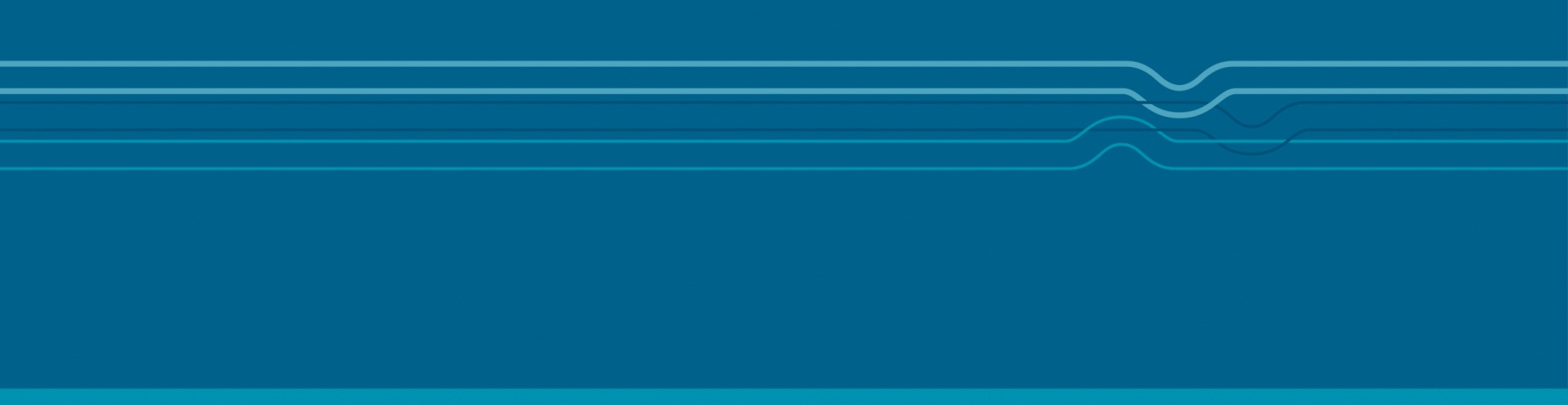 Name of organisation   ……………………………………………………………………………………………………Amount of funding received   …………………………………………………………………………………………….Contact person    ……………………………………………………...   Phone (daytime)   ……………………………Email address    ……………………………………………………………………………………………………………Project dates, Start date    ……………………………………….   Completion date    …………………………….....Please return form to grants@adc.govt.nz before the end of the Council financial year 30 June or before applying for further funding, whichever is earlier.What your project achieved1. Briefly explain what your project was and outline what the funds were used for.2. Use the following table to outline how well your project achieved its goals. Complete the table using the outcomes described on your application for funding and provide evidence of their achievement, or explanation of why they were not achieved. What were you trying to achieve – why did you need to do your project?2. Use the following table to outline how well your project achieved its goals. Complete the table using the outcomes described on your application for funding and provide evidence of their achievement, or explanation of why they were not achieved. What were you trying to achieve – why did you need to do your project?2. Use the following table to outline how well your project achieved its goals. Complete the table using the outcomes described on your application for funding and provide evidence of their achievement, or explanation of why they were not achieved. What were you trying to achieve – why did you need to do your project?Project goalsAchieved / not achievedExplanation / evidenceFor example: 100m of fencing were replaced along the south end of the local domain.Achieved120m of fencing was replaced as there were greater damage than expected once the project was started.For example: Keep vehicles off the domain to prevent damage to the sports fields.AchievedThe new fence has stopped all vehicles from driving across the domain.3. Please make any other comments as to the success or failure of your project.3. Please make any other comments as to the success or failure of your project.3. Please make any other comments as to the success or failure of your project.Financial InformationFinancial InformationFinancial InformationFinancial InformationFinancial InformationFinancial Information4. Please outline the project’s expenses below to show how the grant was used.Attach GST receipts, or invoices and bank statements, for all Council expenditure. Please number receipts and record below so that they can be easily matched with the costs.4. Please outline the project’s expenses below to show how the grant was used.Attach GST receipts, or invoices and bank statements, for all Council expenditure. Please number receipts and record below so that they can be easily matched with the costs.4. Please outline the project’s expenses below to show how the grant was used.Attach GST receipts, or invoices and bank statements, for all Council expenditure. Please number receipts and record below so that they can be easily matched with the costs.4. Please outline the project’s expenses below to show how the grant was used.Attach GST receipts, or invoices and bank statements, for all Council expenditure. Please number receipts and record below so that they can be easily matched with the costs.4. Please outline the project’s expenses below to show how the grant was used.Attach GST receipts, or invoices and bank statements, for all Council expenditure. Please number receipts and record below so that they can be easily matched with the costs.4. Please outline the project’s expenses below to show how the grant was used.Attach GST receipts, or invoices and bank statements, for all Council expenditure. Please number receipts and record below so that they can be easily matched with the costs.Receipt #Project costsPlease itemise all expenditure for the project.Council fundsOther fundsTotalTOTALTOTAL